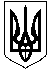 УКРАЇНАОЛЕКСАНДРІЙСЬКА РАЙОННА ДЕРЖАВНА АДМІНІСТРАЦІЯКІРОВОГРАДСЬКОЇ ОБЛАСТІВІДДІЛ ОСВІТИНАКАЗвід 02.02. 2015 року							№ 44м. ОлександріяПро забезпечення учнів  бутильованою негазованою водою  по закладах освіти Олександрійського району На  виконання Державних санітарних норм та правил «Гігієнічні вимоги до води питної, призначеної для споживання людиною»  затверджених наказом Міністерства охорони здоров’я № 420 від 12.05.2010 року та з метою забезпечення санітарного та епідемічного благополуччя населення НАКАЗУЮ:Директорам закладів освіти:Забезпечити учнів необхідною кількістю бутильованою негазованою водою (балон з помпою) до 20 лютого 2015 року, яка має  супровідні документи, що підтверджують її походження та якість.Організувати вільний доступ учнів до питної води протягом усього часу перебування у закладі.Фахівцю І категорії Вараві Л.О. (технологу по харчуванню):Здійснювати контроль за забезпеченням закладів освіти негазованою бутильованою водою та надавати звіт начальнику відділу освіти кожного 1-го числа місяця про забезпечення закладів освіти негазованою бутильованою водою.Контроль за виконанням даного наказу покласти на головного спеціаліста відділу освіти С.Михайленко.Начальник відділу освіти                                                              О.Коріненко